Акция «Создание литературной карты России»24 апреля 2015 года редколлегия студенческой газеты «Вестник ЛиТЖТ» совместно с участниками кружка «Грамотей» оформили литературную карту России с обозначением мест, где родились писатели.Подготовка к созданию карты началась ещё в середине апреля. Студенты изучили биографии писателей и поэтов, чьё творчество входит в программу изучения литературы в техникуме, и пришли к выводу о том, что многие из них родились в центральной части России. «Лидером» по количеству родившихся писателей и поэтов является, конечно же, Москва. Здесь появились на свет Александр Сергеевич Пушкин и Михаил Юрьевич Лермонтов, Александр Николаевич Островский и Фёдор Михайлович Достоевский, Марина Ивановна Цветаева и Борис Леонидович Пастернак.Не менее богата видными литературными деятелями и Орловская земля, ставшая родиной для Ивана Сергеевича Тургенева (имение Спасское-Лутовиново), Афанасия Афанасьевича Фета (село Новосёлки), Фёдора Ивановича Тютчева (село Овстуг), Николая Семеновича Лескова. Воронежская и Ростовская области не отстают. Их прославили такие писатели, как Иван Алексеевич Бунин и Андрей Платонович Платонов, Антон Павлович Чехов и Михаил Александрович Шолохов. Тульская область известна не только своими пряниками и самоварами, но и тем, что здесь, в имении Ясная Поляна, родился гений русской литературы – Лев Николаевич Толстой.Многим читателям известны имена Ивана Александровича Гончарова – уроженца города Симбирск (Ульяновск), Михаила Евграфовича Салтыкова-Щедрина, родившегося в  Тверской области, Александра Ивановича Куприна, чья родина – Пензенская область.Певцом Рязанских раздолий не зря именуют Сергея Александровича Есенина, который очень любил и воспевал свою малую родину. Северная столица России – Санкт Петербург – явила миру такого поэта, как Александр Александрович Блок. Нижний Новгород подарил читателям Максима Горького, а Смоленск – Александра Трифоновича Твардовского. Немало замечательных писателей дала Сибирская земля, например: Василий Макарович Шукшин (Алтайский край), Валентин Григорьевич Распутин (Иркутская область), Виктор Петрович Астафьев (Красноярск).На территории нынешних Украины и Грузии родились Анна Андреевна Ахматова (Одесса), Михаил Афанасьевич Булгаков (Киев), Владимир Владимирович Маяковский (пригород Кутаиси).При оформлении литературной карты мы задумали обозначить города и сопроводить обозначения портретами писателей и поэтов. И вот перед нами встала проблема: как же весь этот довольно объёмный материал уместить на одном листе ватмана. Посовещавшись, участники акции решили ограничиться указанием мест рождения писателей и поэтов – юбиляров 2015 года, а также ещё некоторых литературных деятелей, чьё творчество привлекает особое внимание читателей.Вот что у нас получилось: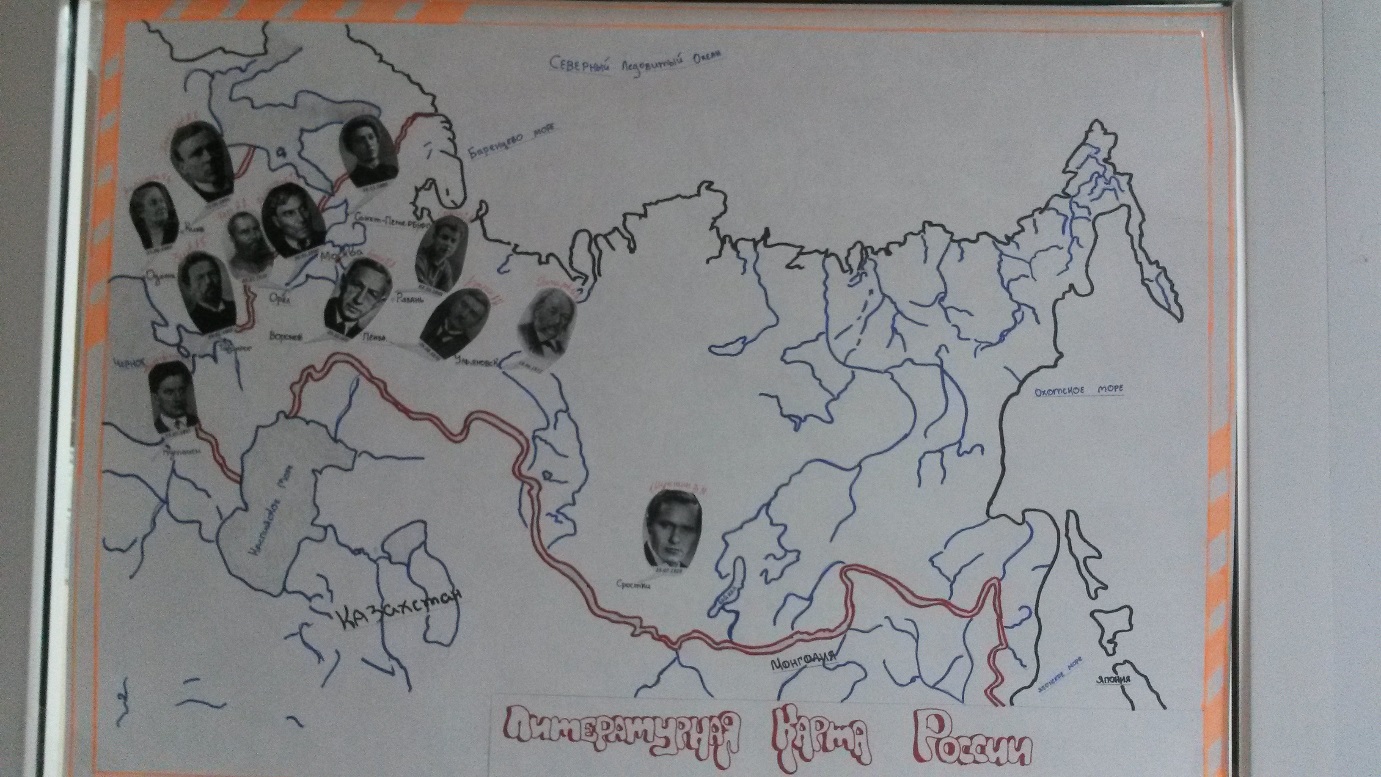 